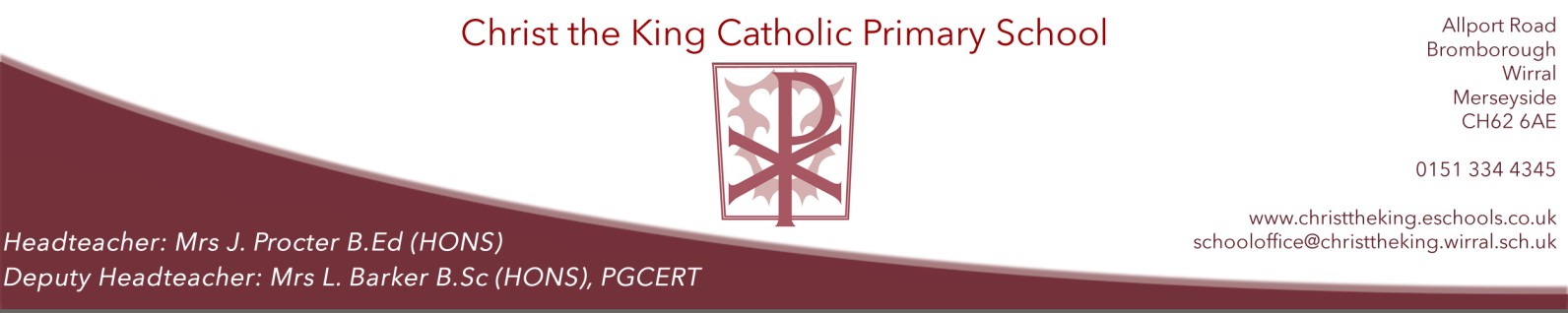 The following dates relate to the remaining academic year: September 2023- July 2024 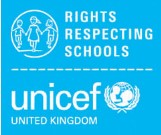 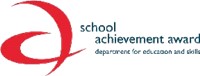 The following dates relate to the academic year:  September 2024- July 2025** 3 further INSET dates to be confirmed and added to the holiday dates Yours sincerely 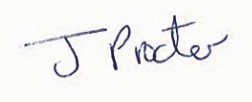 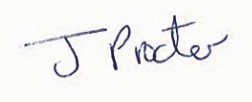      Mrs Procter Headteacher   Spring Term 2024 School reopens : Monday 8th January 2024 School closes for half term : Friday 16th February 2024 School reopens : Monday 26th February 2024 School closes for Spring Break at 1.30pm : Thursday 28th March 2024  Summer Term 2024 School reopens : Monday 15th April 2024  MAY BANK HOLIDAY : Monday 6th May 2024 School closes for half term : Friday 24th May 2024 School reopens : Monday 3rd June 2024  School closes for Summer holidays at 1.30pm : Tuesday 23rd July 2024  Autumn Term 2024 Inset Day  (School closed to pupils) : Monday 2nd September 2024Inset Day (School closed to pupils) : Tuesday 3rd September 2024School reopens : Wednesday 4th September 2024School closes for half term : Friday 25th October2024School reopens : Monday 4th November 2024School closes for Christmas at 1.30pm : Friday 20th December 2024 Spring Term 2025 School reopens : Monday 6th January 2025School closes for half term:Friday 14th February 2025School reopens:Monday 24th February 2025School closes for Spring Break at 1:30pm :Friday 4th April 2025Summer Term 2025 School reopens :Tuesday 22nd April 2025School closes for half term :Friday 23rd May 2025 School reopens : Monday 2nd June School closes for Summer holidays at 1:30pm : Tuesday 22nd July 2025 